Your recent request for information is replicated below, together with our response.How many police officers retired from your force between 01/04/2015 and 31/09/2023.There have been 5,675 police officers who have retired from the force from 1st April 2015 to 30th September 2023.  This figure includes those who retired with 25-30 years service, medical retired and retirement on pension.How many of those officers are awaiting a Remediable Service Statement (RSS) in respect of their pension remedy.How many of those officers have been provided with an RSS up to 31/01/2024.In response to questions 2 and 3, and in terms of Section 17 of the Freedom of Information (Scotland) Act 2002, this represents a notice that the information you seek is not held by Police Scotland.To be of assistance, I can advise that this information would be held by the pensions authority.Police Remedy: I'm retired | SPPA (pensions.gov.scot)If you require any further assistance, please contact us quoting the reference above.You can request a review of this response within the next 40 working days by email or by letter (Information Management - FOI, Police Scotland, Clyde Gateway, 2 French Street, Dalmarnock, G40 4EH).  Requests must include the reason for your dissatisfaction.If you remain dissatisfied following our review response, you can appeal to the Office of the Scottish Information Commissioner (OSIC) within 6 months - online, by email or by letter (OSIC, Kinburn Castle, Doubledykes Road, St Andrews, KY16 9DS).Following an OSIC appeal, you can appeal to the Court of Session on a point of law only. This response will be added to our Disclosure Log in seven days' time.Every effort has been taken to ensure our response is as accessible as possible. If you require this response to be provided in an alternative format, please let us know.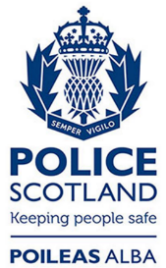 Freedom of Information ResponseOur reference:  FOI 24-0367Responded to:  1 March 2024